Р Е Ш Е Н И ЕСобрания депутатов Зеленогорского сельского поселенияО внесении  изменений в  решение Собрания депутатов Зеленогорского сельского поселения № 10 от 25.09.2019 «О конкурсе на замещение должности главы администрации Зеленогорского сельского поселения»В соответствии с Федеральным законом от 08.06.2020 №181-ФЗ «О внесении изменений в отдельные законодательные акты Российской Федерации в связи с принятием Федерального закона «О внесении изменений в Федеральный закон «О внесении изменений в Федеральный закон «Об индивидуальном (персонифицированном) учете в системе обязательного пенсионного страхования и отдельные законодательные акты Российской Федерации» Собрание депутатов Зеленогорского сельского поселения РЕШИЛО:	1. Внести в Решение Собрания депутатов Зеленогорского сельского поселения № 10 от 25.09.2019 «О конкурсе на замещение должности главы администрации Зеленогорского сельского поселения» следующие изменения:	1.1. в абзаце 7 пункта 3.2. Порядка проведения конкурса на замещение должности главы администрации поселения Зеленогорского сельского поселения слова: «страховое свидетельство обязательного пенсионного страхования, за исключением случаев, когда трудовой договор (контракт) заключается впервые» заменить словами: «документ, подтверждающий регистрацию в системе индивидуального (персонифицированного) учета, за исключением случаев, когда трудовой договор (контракт) заключается впервые;».2. Зеленогорской сельской администрации обнародовать настоящее решение в установленном порядке на информационных стендах сельского поселения и разместить на официальном Интернет- портале Республики Марий Эл, страница Зеленогорская сельская администрация по адресу: http://mari-el.gov.ru/morki/zelenogorsk/. 3.Настоящее решение вступает в силу со дня его официального Опубликования (обнародования).       4.Контроль за исполнением настоящего решения возложить на постоянную комиссию по законности и местному самоуправлениюГлава Зеленогорского сельского поселения, Председатель Собрания депутатов					     Н.ГранатоваЯл шотан Зеленогорск илемындепутат–влакын Погынжо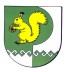 Собрание депутатов    Зеленогорского сельского поселения № 10122 апреля  2021 года